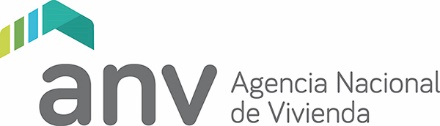 22 de setiembre de 2021 Llamado a concurso de ingreso, abierto a funcionarios públicos seleccionados por concurso, para la provisión de un puesto para el cargo Profesional Científico (PC2) Ing. Agrimensor.Resultado ranking inicial de méritos y antecedentesCédula de identidadCumple excluyenteExtracurricularExperiencia afín a la tareaTOTAL2.668.987-2SI025254.271.409-1NO---4.341.200-4NO---